БАШҠОРТОСТАН РЕСПУБЛИКАҺЫҒАФУРИ  РАЙОНЫ 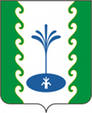  МУНИЦИПАЛЬ РАЙОНЫНЫҢ  ЕҘЕМ-ҠАРАН АУЫЛ СОВЕТЫ  АУЫЛ БИЛӘМӘҺЕ                            СОВЕТЫСОВЕТ СЕЛЬСКОГО ПОСЕЛЕНИЯЗИЛИМ-КАРАНОВСКИЙСЕЛЬСОВЕТМУНИЦИПАЛЬНОГО РАЙОНАГАФУРИЙСКИЙ РАЙОНРЕСПУБЛИКИ  БАШКОРТОСТАНҠАРАР	                                                                                                    РЕШЕНИЕПРОЕКТО комиссии по подготовке и проведению публичных слушаний  по внесению изменений в Устав СП Зилим-Карановский сельсовет МР Гафурийский район РБВ  соответствии с положением  «О порядке организации и проведения публичных слушаний  в сельском поселении Зилим-Карановский сельсовет муниципального района Гафурийский  район Республики Башкортостан» утвержденным решением Совета сельского поселения Зилим-Карановский сельсовет муниципального района Гафурийский район  решил:1. Создать комиссию по подготовке и проведению публичных слушаний  по проекту «О внесении изменений и дополнений в Устав сельского поселения Зилим-Карановский сельсовет муниципального района Гафурийский район Республики Башкортостан» в следующем составе:Мухамедьяров В.Р. – и.о.глава администрации Зилим-Карановский сельсовет    муниципального района Гафурийский район Республики Башкортостан, председатель комиссии;Шаяхметова М.С. –  Председатель  Совета сельского поселения,  заместитель председателя комиссии; 	Кульманова Ч.Ф. –  председатель  постоянной комиссии Совета по бюджету, налогам и вопросам муниципальной собственности, секретарь комиссии;Сагитов Р.Р. – председатель постоянной комиссии Совета по развитию                                                                                                                                           предпринимательства, земельным вопросам,   благоустройства и экологии, член комиссии;  	Гайсина А.З.–  председатель постоянной комиссии Совета по  социально-гуманитарным вопросам, член комиссии.	2. Провести публичные слушания по внесению изменений и дополнений в Устав СП Зилим-Карановский сельсовет в здании администрации 22 марта 2023 г.3. Контроль за исполнением настоящего решения  оставляю за собой.И.о.главы администрацииЗилим-Карановский сельсоветмуниципального района Гафурийский район РБ		___________	В.Р.Мухамедьяров